	2018年11月23日，日内瓦尊敬的先生/女士：1	谨在此通知您，国际电联与联合国欧洲经济委员会（UNECE）将在第89届日内瓦国际汽车展期间，于2019年3月7日在瑞士日内瓦PALEXPO展览中心组织第14届未来智能网联汽车专题研讨会（FNC-2019）。照例，专题研讨会将与2019年3月8日在日内瓦国际电联所在地举办的智能交通系统（ITS）通信标准协作（CITS）会议相继举办。专题研讨会将于9:30开始。与会者注册将自8:30在PALEXPO开始。有关FNC-2019会议厅的具体信息将在PALEXPO会议中心的入口处和专题研讨会网站（见附件1）显示。2	讨论将仅用英文进行。3	国际电联成员国、部门成员和部门准成员和学术成员以及愿参加此工作的来自国际电联成员国的任何个人和公司均可参加此讲习班。此处所指的“个人”亦包括身为国际、区域性和国家组织成员的个人。该专题研讨会的参会为免费，但座位有限，鼓励及早注册。4	此届国际专题研讨会将于日内瓦国际汽车展的首个公众日举行，将汇聚汽车和信息通信技术（ICT）行业的代表、政府领导人，共同探讨汽车通信和自动驾驶的现状与未来。专题研讨会与会嘉宾将审视网络安全、人工智能和为服务公众推广自动驾驶服务领域所取得的进展。专题研讨会将探讨汽车通信与自动驾驶之间的关系，分析连通性（包括5G）在为社会所有成员提供更安全、更有效的交通方式方面发挥的关键作用。此外，专题研讨会还将讨论标准机构如何以最佳方式开展协作，以满足行业需求并实现互操作性。5	包括日程草案在内的专题研讨会相关信息将在以下活动网站提供：https://www.itu.int/en/fnc/2019。请与会者定期查看专题研讨会网站了解最新信息。如果您需要与日程相关的更多信息，请联系Stefano Polidori（stefano.polidori@itu.int）。有关FNC-2019赞助机会的信息，请联系tsbcar@itu.int。6	将于2019年3月8日在国际电联总部组织的ITS通信标准协作公开会议与专题研讨会相继举办，以审议ITS通信标准现状并讨论未来发展。更多关于CITS会议（包括注册）的信息见：http://itu.int/go/ITScomms。注册与会者将可远程参会。7	有关此届专题研讨会地点的实用信息和旅游局列表，见本函附件1。如需任何支持，请联系：tsbcar@itu.int。8	附件2附有一份酒店确认表（酒店名单见http://www.itu.int/travel/），以供参考。第89届日内瓦国际汽车展期间可能难以订到酒店房间，因此我们建议与会者尽快进行房间预订。9	请与会者进行以下会议的在线注册：未来智能网联汽车专题研讨会，2019年3月7日，日内瓦（Palexpo），链接如下。（请注意座位有限。）
https://www.itu.int/net4/CRM/xreg/web/registration.aspx?Event=C-00005497[注：CITS会议（2019年3月8日，日内瓦（国际电联））的在线注册见CITS网站：http://itu.int/go/ITScomms。]10	谨在此提醒您，一些国家的公民需要获得签证才能入境瑞士并在此逗留。签证必须至少在活动开始日的四（4）个星期前向驻贵国的瑞士代表机构（使馆或领事馆）申请，并随后领取。如贵国没有此类机构，则请向驻离出发国最近的国家的此类机构申请并领取。如果遇到问题，国际电联可根据国际电联成员国、部门成员、部门准成员和学术机构向电信标准化局提出的正式请求与相关瑞士当局接触，以便为发放签证提供方便，但仅限在所述的四周内。此类请求应不迟于活动开始的四个星期前通过勾选注册表中的相应方框提出。如有疑问，请发送电子邮件至国际电联差旅科（travel@itu.int），注明“签证协办（visa support）”。顺致敬意！（原件已签）电信标准化局主任
李在摄附件：2件ANNEX 1

Practical informationThe FNC-2019 will be held during the 89th Geneva International Motor Show. The symposium will be held in Room K of the Conference Centre, located on the mezzanine level in Hall 1 of Geneva PALEXPO.Maps indicating the location of the Conference Centre at Geneva PALEXPO as well as access for the disabled can be found at the following link: http://www.palexpo.ch/. Contact Information for Tourist Offices in , Vaud and neighbouring Others:www.swisshotels.com www.MySwitzerland.comANNEX 2TELECOMMUNICATION STANDARDIZATION SECTOR
Symposium on the Future Networked Car (FNC-2019) on 7 March 2019 in Geneva.Confirmation of the reservation made on (date) ____________ with (hotel) ___________________at the ITU preferential tariff____________ single/double room(s)arriving on (date) ____________ at (time) ____________ departing on (date) ____________GENEVA TRANSPORT CARD: Hotels and residences in the canton of Geneva now provide a free "Geneva Transport Card" valid for the duration of the stay. This card will give you free access to Geneva public transport, including buses, trams, boats and trains as far as Versoix and the airport. Family name:	_________________________________First name:		_________________________________Address:	_______________________________	Tel:	_________________________________________________________________________	Fax:	_________________________________________________________________________	E-mail:	________________________________Credit card to guarantee this reservation: AX/VISA/DINERS/EC (or other) _____________________No.: _____________________________________	 Valid until: _____________________________Date: ____________________________________	Signature: ____________________________________________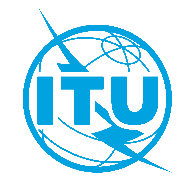 国 际 电 信 联 盟电信标准化局文号：电信标准化局第133号通函FNC-2019/SP致：–	国际电联各成员国主管部门；–	ITU-T部门成员；–	ITU-T部门准成员；–	国际电联学术成员联系人：Stefano Polidori致：–	国际电联各成员国主管部门；–	ITU-T部门成员；–	ITU-T部门准成员；–	国际电联学术成员电话：+41 22 730 5858致：–	国际电联各成员国主管部门；–	ITU-T部门成员；–	ITU-T部门准成员；–	国际电联学术成员传真：+41 22 730 5853致：–	国际电联各成员国主管部门；–	ITU-T部门成员；–	ITU-T部门准成员；–	国际电联学术成员电子邮件：
tsbcar@itu.int抄送：–	各研究组正副主席；–	电信发展局主任；–	无线电通信局主任；事由：日内瓦国际汽车展期间举行未来智能网联汽车专题研讨会（FNC-2019）（2019年3月7日，日内瓦）在国际电联所在地举行CITS会议（2019年3月8日，日内瓦）Tourist Office for:Tel:Fax:AddressURLGeneva+41 (0) 22 909 70 00 +41 (0) 22 909 70 1118, rue du Mont-Blanc 
1201 Genevawww.geneve-tourisme.chMorges+41 (0) 21 801 32 33+41 (0) 21 801 31 30Rue du Château 1110 Morgeswww.morges.ch/Vaud+41 (0) 21 613 26 26+41 (0) 21 613 26 00Avenue d'Ouchy 60
Case Postale 164 1000 Lausanne 6www.vaudtourisme.ch/ Evian+33 (0) 450 75 04 26+33 (0) 450 75 61 08BP 18 - 74502 Evian-les-Bains Cedex
Francewww.eviantourism.comAnnecy+33 (0) 450 45 00 33+33 (0) 450 51 87 20Bonlieu 
1 rue Jean Jaurès, 74000 Annecy
Francewww.lac-annecy.comDivonne-les-Bains+33 (0) 450 20 01 22+33 (0) 450 20 00 40Rue des Bains - B.P. 90, 01220 Divonne-Les-Bains 
Francewww.divonnelesbains.comThis confirmation form should be sent directly to the hotel of your choiceINTERNATIONAL TELECOMMUNICATION UNION